КУЛЬТУРНЫЙ ДНЕВНИК ШКОЛЬНИКАШенгереевой Амины Ученицы 8 «А» классаМКОУ «СОШ№1»2021 годРаздел 1. Приглашение к чтению.Раздел 2. Волшебный мир искусства.Раздел 3. Театральные встречи.Раздел 4. Удивительный мир кино.Раздел 5. Никто не забыт…Раздел 6. Музейное зазеркалье.Раздел 7. Мой Дагестан.№Дата, форма посещения (очная или дистанционная)Посещение с родителями/групповое/индивидуальноеНазвание, место расположенияВпечатление Фотографии 08.03.21индивидуальноеБиблиотека по АзизоваЯ очень люблю книги,а особенно их запах! В прошлом месяце я посетила библиатеку по улице Азизова. Там были книги любого жанра, каждый найдет себе книгу по душе.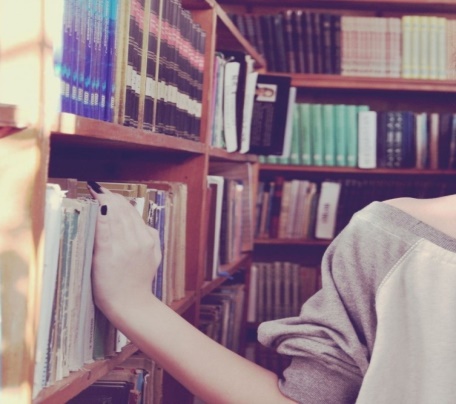 №Дата, форма посещения (очная или дистанционная)Посещение с родителями/групповое/индивидуальноеНазвание, место расположенияВпечатление Фотографии 09.02.21Индивидуальное ДомЯ очень люблю рисовать. Особенно я люблю рисовать животных. В этот раз я нарисовала лошадь, вот так у меня получилось.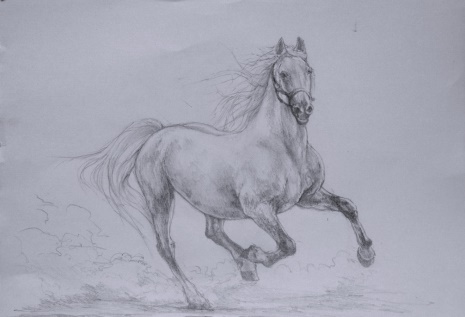 №Дата, форма посещения (очная или дистанционная)Посещение с родителями/групповое/индивидуальноеНазвание, место расположенияВпечатление Фотографии 06.04.21С родителямиДаргинский театрЯ давно не была в театре и решила это исправить. Я пошла недавно на спектакль «Чудесный клад».Если вы хотите окунуться в мир волшебства, то этот спектакль для вас!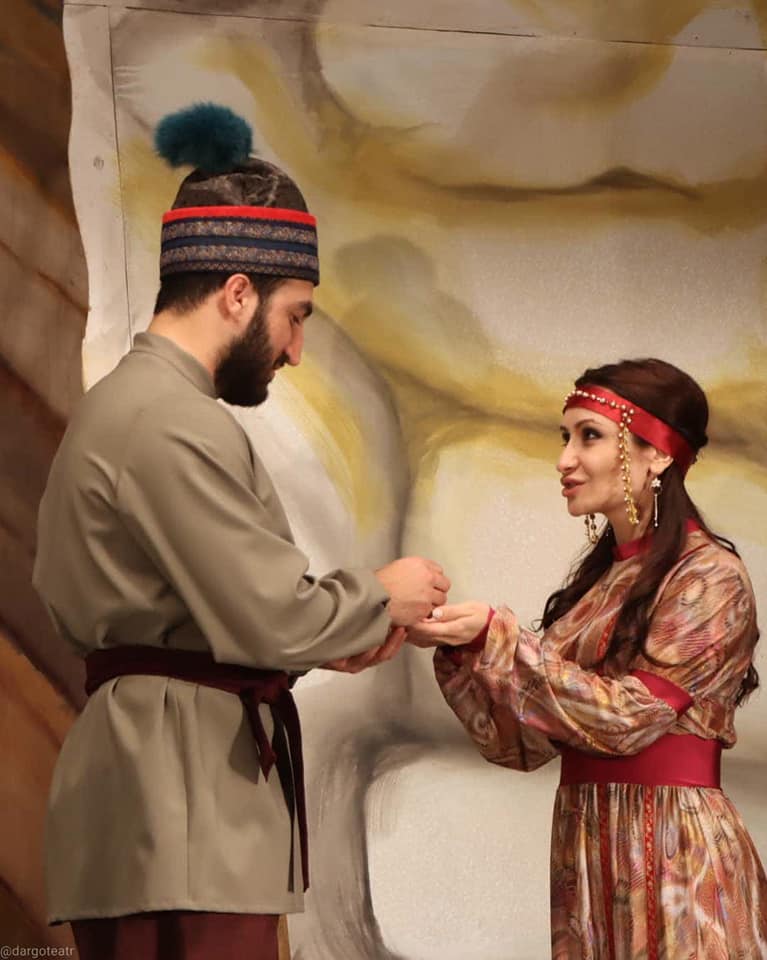 №Дата, форма посещения (очная или дистанционная)Посещение с родителями/групповое/индивидуальноеНазвание, место расположенияВпечатление Фотографии 13.03.21Групповое Кинотеатр «Восток»Мы с ребятами пошли на мультфильм «Райя и последний дракон». Красочный мультфильм, интересный сюжет, основная мысль учит добру.Мне очень понравился.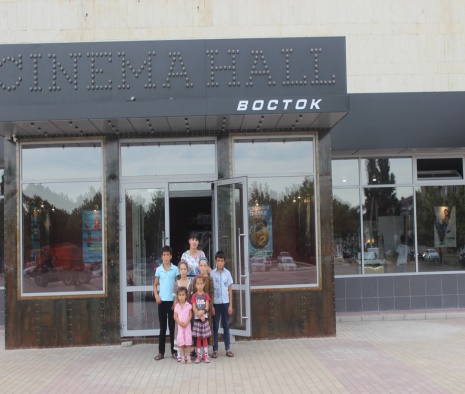 №Дата, форма посещения (очная или дистанционная)Посещение с родителями/групповое/индивидуальноеНазвание, место расположенияВпечатление Фотографии 11.04.21индивидуальноеАбакаров Кади АбакаровичИнтернетАбакаров Кади Абакарович - участник Великой Отечественной войны, командир отделения, старшина. Герой Советского Союза (1946).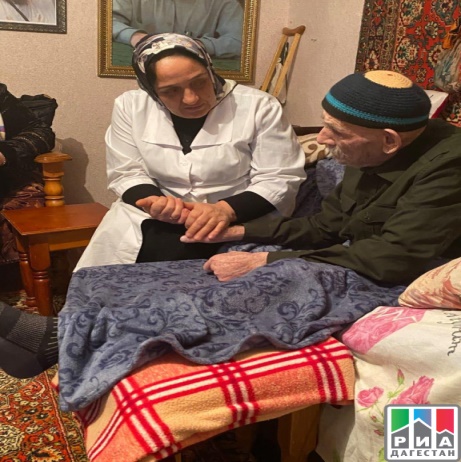 №Дата, форма посещения (очная или дистанционная)Посещение с родителями/групповое/индивидуальноеНазвание, место расположенияВпечатление Фотографии 12.04.21Индивидуальное Музей изобразительных исскуств имени А.С.Пушкина.Мне очень понравился дистанционный музей. Это отличная альтернатива обычным музеям.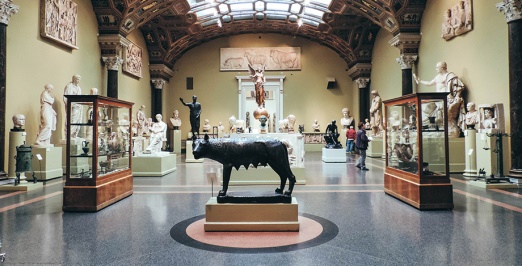 №Дата, форма посещения (очная или дистанционная)Посещение с родителями/групповое/индивидуальноеНазвание, место расположенияВпечатление Фотографии 01.02.21С родителямиЧиндирчероМы с семьей поехали в Чиндирчеро. Мне там очень понравилось. 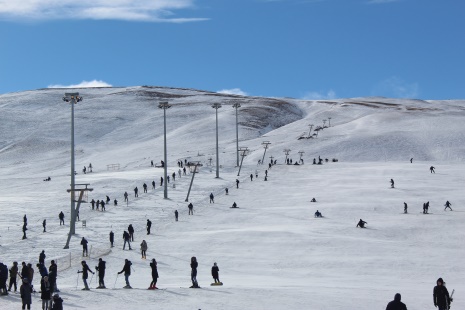 